Supplementary Table 1. The cortical structures showing significant correlations accounting for sex between performance of divergent thinking and cortical thickness or surface areas in patients with bipolar disorder and controls. Max = Maximum voxel-wise significance in cluster; Size = Surface area of cluster; TalX, TalY, TalZ = Talairach coordinate of maximum; Supplementary Figure 1. A detailed description of participants enrollment process in this study.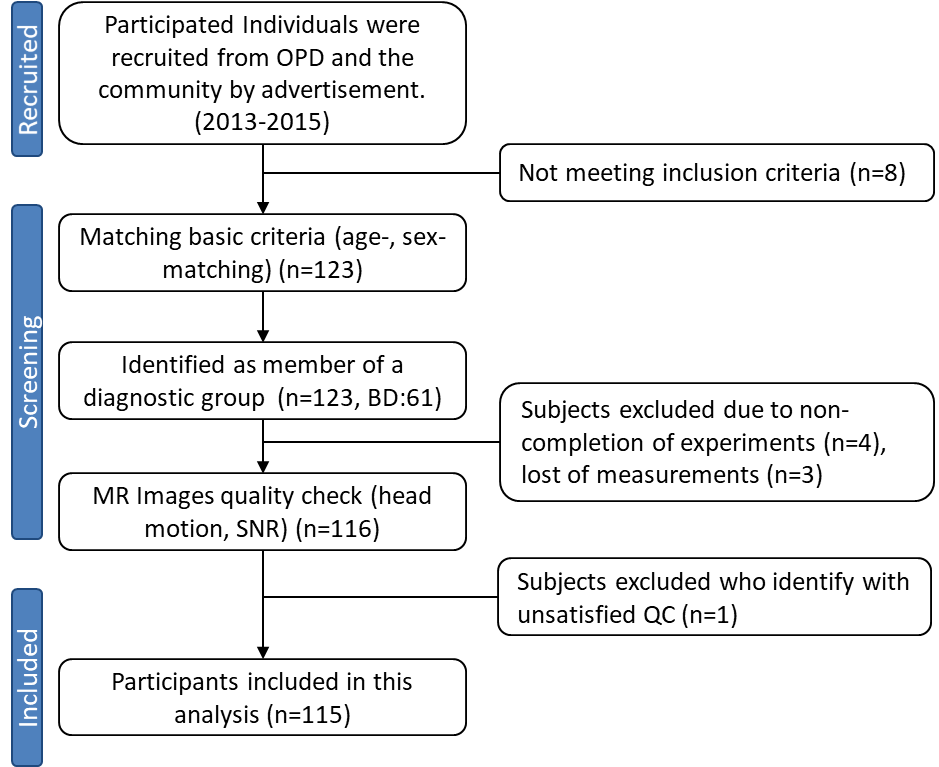 Supplementary Figure 2. The patients with BD showed a significantly cortical thinning in left inferior temporal gyrus compared to HCs in this study.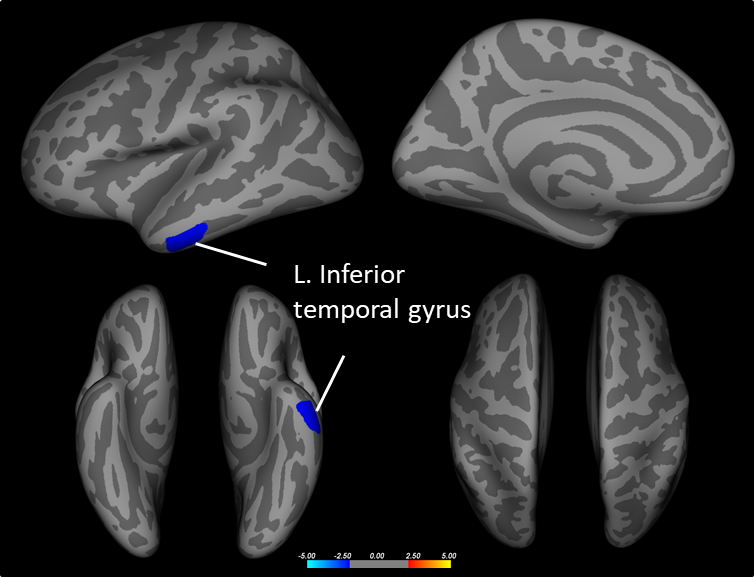 ATTAMaxCluster size (mm^2)TalXTalYTalZCorrected P valueStructureCortical thicknessCortical thicknessBDFluency-3.801530.029.4-86.04.40.000R. lateraloccipitalHCOriginality4.661188.936.430.2-2.20.004R. parstriangularis3.301757.6-26.210.4-14.00.000L. insulaSurface areaSurface areaBDTotal score4.991322.714.241.013.90.023R. superiorfrontalFlexibility3.232192.612.463.4-2.80.000R. superiorfrontal4.101634.112.242.715.90.005R. superiorfrontalHCTotal score-3.441699.1-41.131.8-13.20.003L. parsorbitalis-3.371507.4-9.3-18.346.80.010L. paracentralOriginality-3.071194.4-7.0-68.718.80.042L. cuneus